Local Honey -Making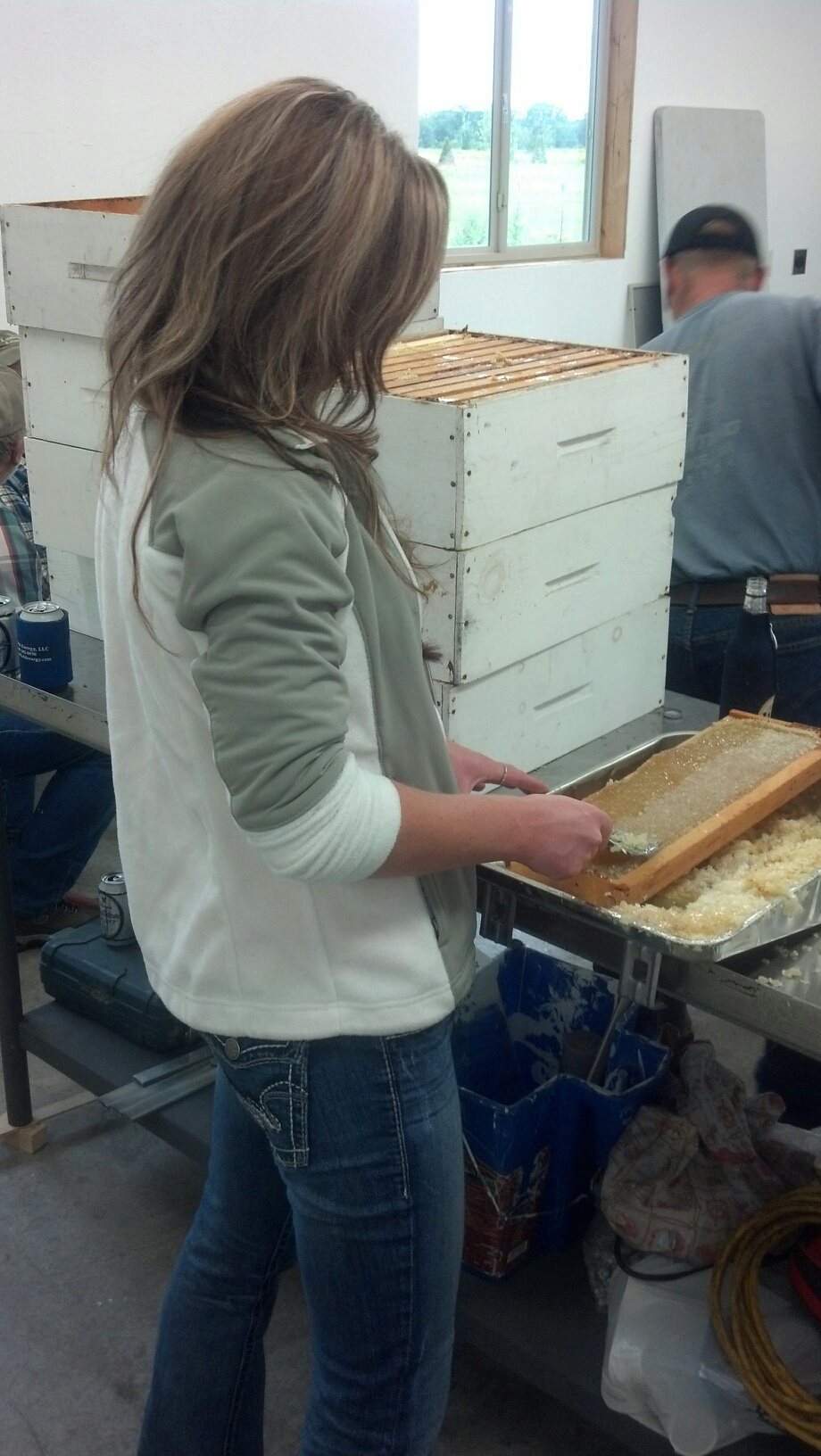 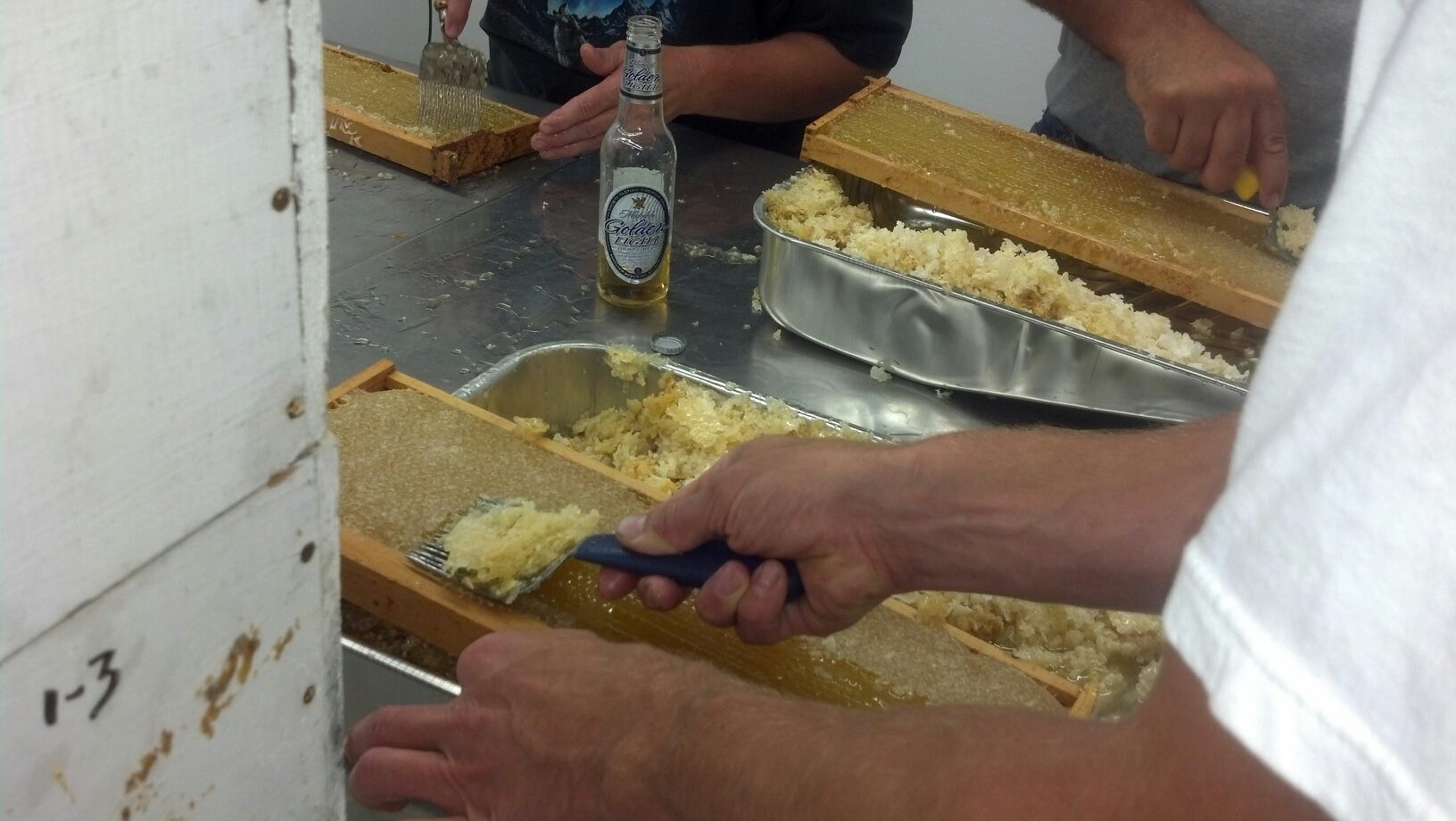 